№Ф.И.О. педагога/тех.персоналаНаименование организации /должностьФото 3*4Нагрузка и расписание № приказа и дата назначенияКакую категорию имеет, дата присвоения, наличие сертификатовСведения передвижения по образовательным учреждениям (приказ об увольнении №, дата, куда был трудоустроен)1Амрина Алма КалиевнаКГУ «Общеобразовательная школа имени Байдалы Уразалина,  Героя Социалистического Труда села Веселое отдела образования по Сандыктаускому району  управления образования Акмолинской области»учитель физики и математики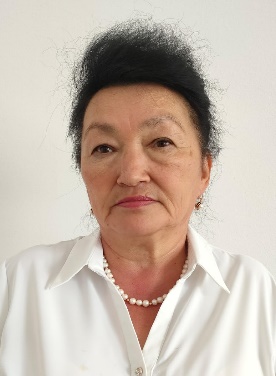 Физика -12 ч.Математика – 10ч.Понедельник 7кл-алгебра8кл-алгебра8кл-физика11«Б»кл – физикаВторник 10 кл- физика7кл-Геометрия 8кл- геометрия11 «А» -ФизикаСреда 9кл-физика 8кл-физика 7кл – алгебра8кл -алгебра Четверг 11кл - Физика 9кл-физика7кл-геометрия 7кл-физика8кл-геометрия Пятница 11 «А» - физика8кл-алгебра 7кл-алгебра10кл-физика7кл-физика№113/6 от 13.02.19б\к2Амрин Боглан НуралиевичКГУ «Общеобразовательная школа имени Байдалы Уразалина,  Героя Социалистического Труда села Веселое отдела образования по Сандыктаускому району  управления образования Акмолинской области»учитель истории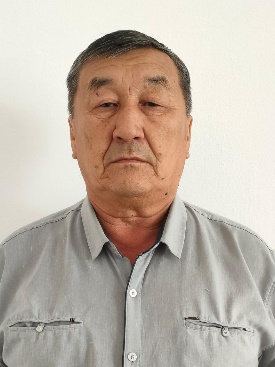 История – 12ч.Основы права – 4ч.Понедельник 10кл-история
9кл-история 11кл-история8кл-история Вторник 9кл-вс.история10кл – вс.история11кл-история8кл-история 11кл – құқық нег.Среда 9кл- история 11«Б»кл -основ.права11 «Б» кл- история 10 «Б» кл- история четверг8кл-история 11кл-вс.история 10кл-основы права9кл-основы права№31 от 01.09.2020гб\к3Амреева Жанна  АлександровнаКГУ «Общеобразовательная школа имени Байдалы Уразалина,  Героя Социалистического Труда села Веселое отдела образования по Сандыктаускому району  управления образования Акмолинской области»Учитель начальных классов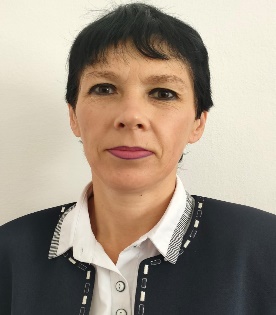 Предшкольный класс - 18 ч.Понедельник Худ.литерОсновы матемОзноком.с окр.миромФизкультураВторник Развитие речиОсновы грамотыОсновы матемМузыкаСредаОсновы грамотыРисование ФизкультураЧетвергРазвитие речиОсновы грамотыОзн.с окр.миромМузыкаПятница Основы матемХуд.литерфизкультура№5 от 10.01.2001г.Педагог-модератор, 2023г4Есенбаева Бакот КалиевнаКГУ «Общеобразовательная школа имени Байдалы Уразалина,  Героя Социалистического Труда села Веселое отдела образования по Сандыктаускому району  управления образования Акмолинской области»Учитель химии  и биологии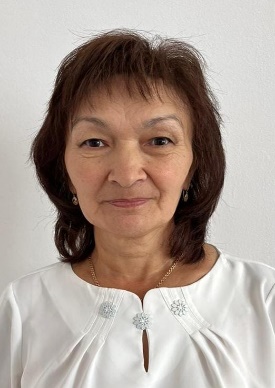 Биология – 12 ч.Химия – 11 ч.Естествознание – 2ч.Понедельник 10кл-химия11кл-химия 9кл-биология 10кл-биология11кл-биология Вторник 11кл-химия5кл-естествознание8кл-химия7кл-химия9кл-химия Среда 7кл-биология11кл-химия10кл-биология 11 «А»кл-химия5кл-естествознаниеЧетверг10 кл-химия11 «А»кл-биология8кл-химия8кл-биология 9кл-биология Пятница 9кл-химия 11кл-биология11 «А»кл-биология8кл-биология10кл-биология№21 от 15.08.1988г.Педагог-исследователь 2019г. 5Ахметова Жумажан ИмамазимовнаКГУ «Общеобразовательная школа имени Байдалы Уразалина,  Героя Социалистического Труда села Веселое отдела образования по Сандыктаускому району  управления образования Акмолинской области»Учитель начальных классов, учитель худ.труда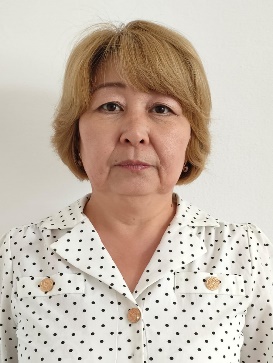 2 класс- 17ч.Худ.труд – 4ч.Понедельник МатематИЗО5кл-Худ.труд6кл-Худ.трудВторникРусский языкМатематикаЕстествознаниеСредаРусс.язЛитер.чтениеМузыкаТруд.обуч5кл- Худ.трудЧетверг Русский языкМатематикаЛитер.чт6кл-Худ.трудПятница Математика Русский языкЛитер.чтениеПознание мира №296  от 01.09.2005г.Педагог-эксперт 6Касымова Марина СитжановнаКГУ «Общеобразовательная школа имени Байдалы Уразалина,  Героя Социалистического Труда села Веселое отдела образования по Сандыктаускому району  управления образования Акмолинской области»Учитель русского языка и литературы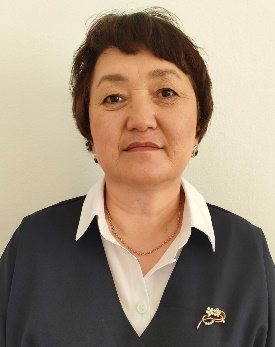 Русский язык – 25 ч.Понедельник 6кл -русс.яз7кл- русс.яз5кл-русс.яз8кл- русс.яз11 «А»кл- орыс т.Вторник 7кл- русс.литер8кл- русс.литер6кл- русс.литер5кл-русс.литер11кл.- русс.язСреда 6кл- русс.яз5кл- русс.яз7кл- русс.яз8кл- русс.яз11 «А»кл- орыс т.Четверг7кл- русс.литер8кл- русс.литер6кл- русс.литер5кл- русс.литер11 «Б»кл-русс.литерПятница 7кл -русс.яз6кл- русс.яз5кл-русс.яз8кл- русс.литер11 «Б»кл-русс.литер№300 от 01.09.2012г.Педагог-исследователь 2019г.№65 от 24.07.1991г. учитель начальных классов Побединской СШ.№234 от 11.10.2004г. назначена директором Побединской СШ.№395 от 14.10.2011 г. принята воспитателем МЦ при Веселовской СШ.7Кирилюк Алена Дмитриевна КГУ «Общеобразовательная школа имени Байдалы Уразалина,  Героя Социалистического Труда села Веселое отдела образования по Сандыктаускому району  управления образования Акмолинской области»Учитель начальных классов, вожатый 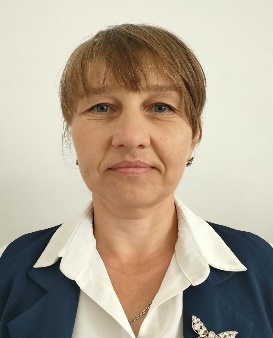 4класс- 17ч.Вожатый – 0,25 ст.Понедельник Математика Русс.языкВторник Математика 
лит.чтениеЕстествознание Среда МатематикаРусский язХуд.трудЧетверг МатематикаЛитер.чтение Русский язПознание мираПятница МатематикаЛитер.чтениеРусский язЕстествознание Музыка №338 от 01.09.2005г.Педагог-эксперт 2019г.№36 от 31.08.2000г.принята учителем в Новоселовскую ОШ.8Есенбаев Аманжол СеилбековичКГУ «Общеобразовательная школа имени Байдалы Уразалина,  Героя Социалистического Труда села Веселое отдела образования по Сандыктаускому району  управления образования Акмолинской области»Учитель НВТП, педагог-организатор 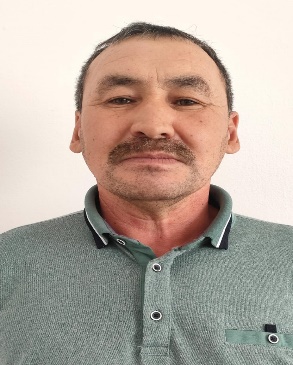 Педагог-организатор -1ст.НВТП -1ч.Четверг 11 «А»кл-НВТП№267 от 01.09.2006г.б/к9Дыль Юлия ВладимировнаКГУ «Общеобразовательная школа имени Байдалы Уразалина,  Героя Социалистического Труда села Веселое отдела образования по Сандыктаускому району  управления образования Акмолинской области»Учитель начальных классов, учитель музыки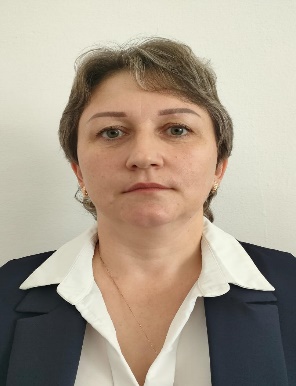 1 класс- 15ч.Музыка – 2ч.Понедельник Букварь Математика Вторник Букварь Естествознание Среда Математика Букварь ЧетвергМатематика ИЗО5кл- Музыка Пятница Букварь МатематикаПознание мира6кл-музыка №1233-л/с от 29.08.2018г.Педагог-эксперт№669 л-с от 05.09.2014г. воспитатель МЦ, №886 от 31.08.2017г. учитель предшкольного класса.10Пугачев Виктор СергеевичКГУ «Общеобразовательная школа имени Байдалы Уразалина,  Героя Социалистического Труда села Веселое отдела образования по Сандыктаускому району  управления образования Акмолинской области»Учитель физической культуры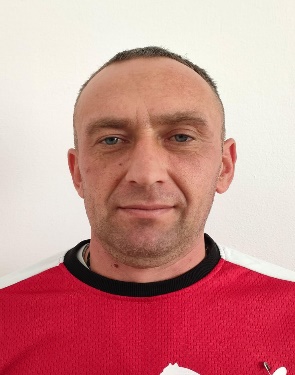 Физическая культура – 18ч.Понедельник2кл-физкультура10кл-изкультура8кл-физкультура Вторник 7кл- физкультура9кл- физкультура10кл физкультура11кл- физкультураСреда 2кл- физкультура9кл- физкультура11кл- физкультураЧетверг 8кл- физкультура2кл- физкультура10кл- физкультура7кл- физкультураПятница 8кл- физкультура11кл- физкультура7кл- физкультура9кл- физкультура№85 от 23.06.2003г.б/к11Пшонка Вероника АнатольевнаКГУ «Общеобразовательная школа имени Байдалы Уразалина,  Героя Социалистического Труда села Веселое отдела образования по Сандыктаускому району  управления образования Акмолинской области»Учитель географии, естествознания. зам.директора по ВР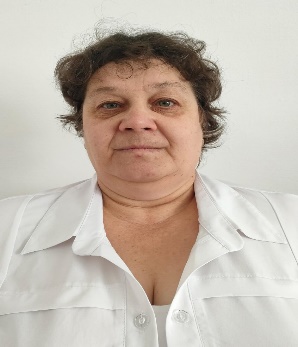 Зам. по ВР- 1ст.География – 10ч.Естествознание – 2ч.Понедельник 7кл-география 11 кл - география9кл- географияВторник 6 кл-естествознание 10кл -география Среда 6 кл-естествознание Четверг 10кл-география 7кл-география 8кл-география Пятница 11 кл-география 9кл-география 8кл-география №313 от 28.09.2012г. б/к№30 от 01.10.1996 г. принята учителем начальных классов в Побединскую СШ. №313 от 28.09.2012 г. переведена учителем географии в Веселовскую СШ.12Селиверстова Лариса ТафкильевнаКГУ «Общеобразовательная школа имени Байдалы Уразалина,  Героя Социалистического Труда села Веселое отдела образования по Сандыктаускому району  управления образования Акмолинской области»Учитель начальных классов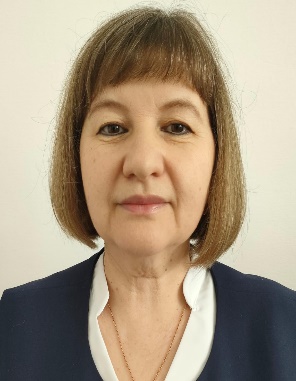 3класс- 17 ч.Понедельник Математика Русский языкмузыкаВторник Математика Русский язык Литер.чтение Естествознание Худ.трудСреда Русский языкМатематика Литер.чтение Четверг Математика Литер.чтение Естествознание ПятницаРусский язык МатематикаПознание мира  №94 от 31.08.1998г.Педагог-исследователь 2019г.№21 от 23.08.1988г.Принята учителем истории и биологии. №115 от 10.01.1990г. принята учителем истории и географии Новогородская средняя школа №7 от 02.02.1996г. переведена учителем русского языка и литературы в Веселовскую СШ.13Тельпекбаев Маргулан СагандыковичКГУ «Общеобразовательная школа имени Байдалы Уразалина,  Героя Социалистического Труда села Веселое отдела образования по Сандыктаускому району  управления образования Акмолинской области»Директор школы, учитель истории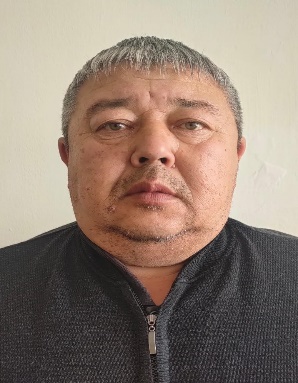 Директор – 1ст.История – 12ч.Понедельник 5кл-история 7кл-история Вторник 6кл-всем.история 5кл-вс.история 11 «А» кл-история Среда 11 «А» кл-история 6 кл-история 7кл-история Пятница 5кл-история 6кл-история 7 кл-история 11 «А» -вс.история01.09.1997гб/к14Тельпекбаева Бахытжан  КайырбаевнаКГУ «Общеобразовательная школа имени Байдалы Уразалина,  Героя Социалистического Труда села Веселое отдела образования по Сандыктаускому району  управления образования Акмолинской области»учитель казахского языка и литературы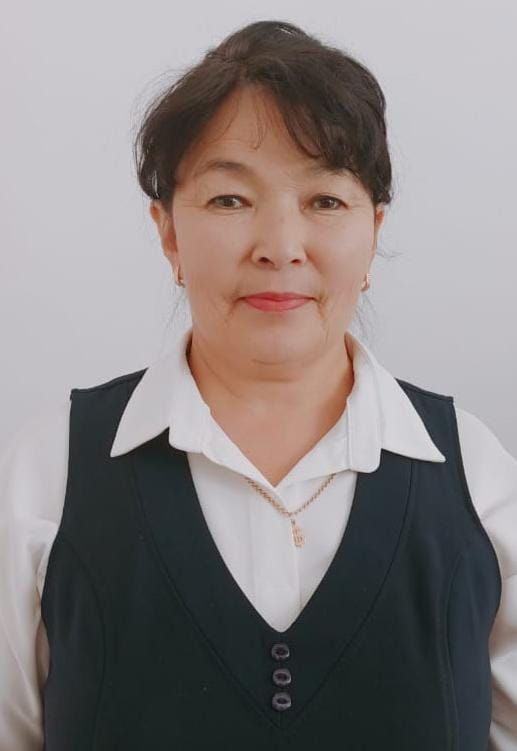 Казахский язык и литература – 22 ч.Понедельник 9кл-каз.яз и лит.4кл- каз.яз и лит.6кл- каз.яз и лит.11кл- каз.яз и лит.Вторник 4кл- каз.яз и лит6кл- каз.яз и лит10кл- каз.яз и лит11кл- каз.яз и литСреда 11 кл- каз.яз и лит10кл- каз.яз и лит9кл- каз.яз и лит4кл- каз.яз и литЧетверг6кл- каз.яз и лит10кл- каз.яз и лит11кл- каз.яз и лит9кл- каз.яз и литПятница 6кл- каз.яз и лит10кл.- каз.яз и лит9кл- каз.яз и лит4кл- каз.яз и лит№72 от 25.08.1993г.б/к15Яковлев Евгений ГригорьевичКГУ «Общеобразовательная школа имени Байдалы Уразалина,  Героя Социалистического Труда села Веселое отдела образования по Сандыктаускому району  управления образования Акмолинской области»учитель технологии, НВТП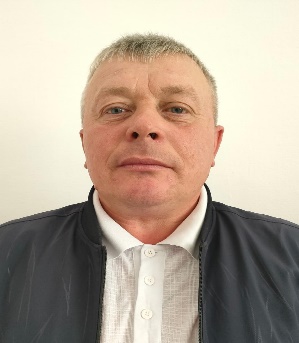 Военрук – 1ст.Худ.труд – 3ч.Лаборант – 0,5ч.Среда8кл -худ.труд9кл.-худ.трудЧетверг 7 кл.-худ.труд11 кл-НВтП Пятница 10 кл- НВтП№1063-л/с 01.02.2016г.б/к16Жузжасарова Рысгуль МаратовнаКГУ «Общеобразовательная школа имени Байдалы Уразалина,  Героя Социалистического Труда села Веселое отдела образования по Сандыктаускому району  управления образования Акмолинской области»Соц. педагог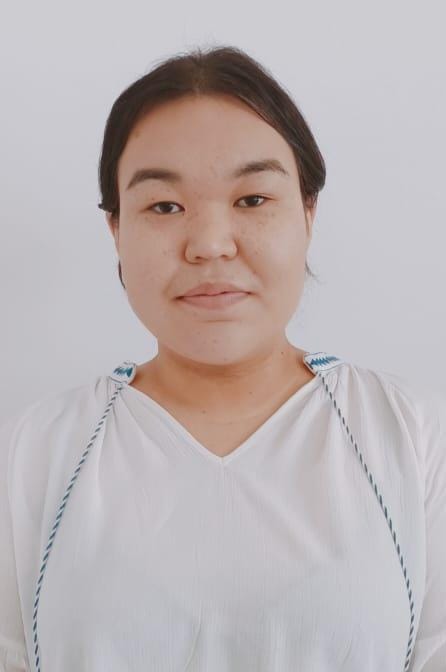 Соц.педагог- 1 ст.Вожатый – 0,25 ст.№97 от 01.09.2021г.б/к17Аймергенева Нургуль ЖагипбаровнаКГУ «Общеобразовательная школа имени Байдалы Уразалина,  Героя Социалистического Труда села Веселое отдела образования по Сандыктаускому району  управления образования Акмолинской области»Зам.по УР, учитель информатики, географии 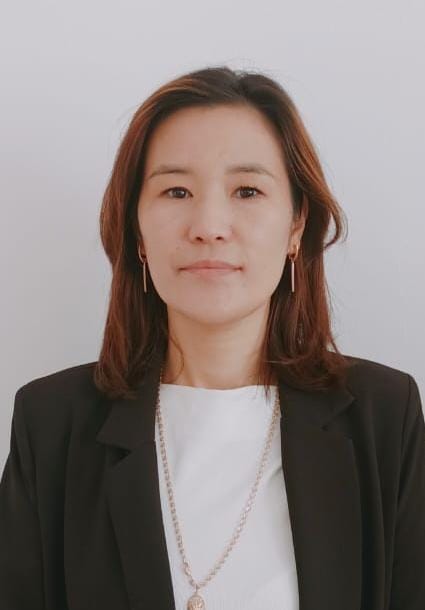 Зам.по УР -1 ст.Информатика- 11ч.География – 2 ч.Понедельник 11 «А» кл -география 9кл-информатика10кл-информатикаВторник 11 кл-информатика8кл-информатикаСреда 11 кл-информатика11 «А» кл-информатикаЧетверг 11 «А» кл -география 6 кл-информатика10кл-информатикаПятница 5 кл -информатика11 «А» кл информатика7 кл- информатики№1231-л/с от 29.08.2018г.Педагог-модератор18Жузжасарова Саягуль МаратовнаКГУ «Общеобразовательная школа имени Байдалы Уразалина,  Героя Социалистического Труда села Веселое отдела образования по Сандыктаускому району  управления образования Акмолинской области»учитель математики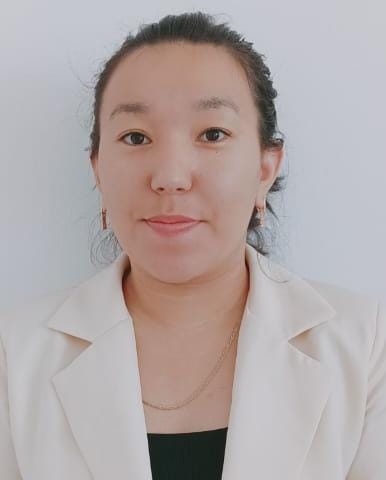 Математика – 6ч.Понедельник 11 «А»кл -геометрия Вторник 11 «А»кл -алгебра 11 «А»кл -алгебра Среда 11 «А»кл -алгебра  Четверг 11 «А»кл -геометрия Пятница11 «А»кл -алгебра №920 -л/с от 31.08.2017г.б/к19Алтенова Асылтас ТлеубаевнаКГУ «Общеобразовательная школа имени Байдалы Уразалина,  Героя Социалистического Труда села Веселое отдела образования по Сандыктаускому району  управления образования Акмолинской области»Педагог-психолог, учитель глобальных компетенции.Делопроизводитель 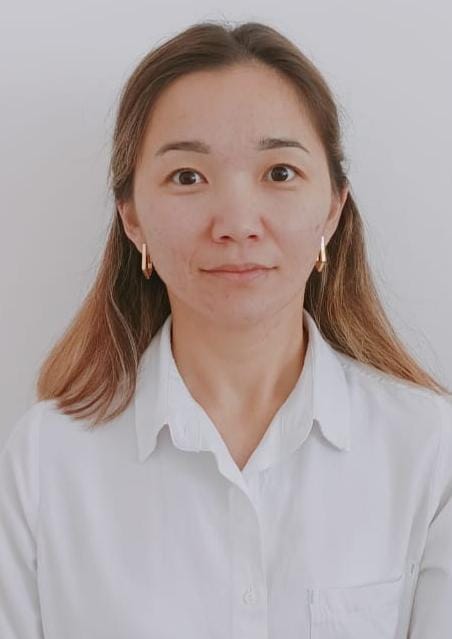 Психолог – 1ст.Глобальные компетенции – 6 ч.Делопроизводство – 0,5ст.Понедельник 7кл- Глоб.компет11 кл- Глоб.компетВторник9кл- Глоб.компетСреда 6 кл- Глоб.компет10кл-Глоб.компетЧетверг 11 «А» кл. -Глоб.компетПятница 5 кл - Глоб.компет8кл- Глоб.компет№44 от 31.05.2019г.Педагог-модератор 2020г.20Никонович Ольга НиколаевнаКГУ «Общеобразовательная школа имени Байдалы Уразалина,  Героя Социалистического Труда села Веселое отдела образования по Сандыктаускому району  управления образования Акмолинской области»учитель математики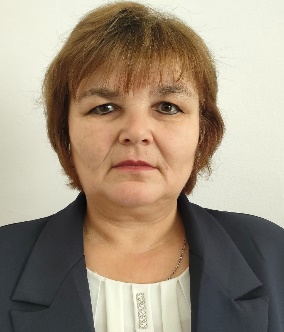 Математика – 27 ч.Понедельник 5 кл- математ6кл- математ9кл- алгебра10кл- алгебра11кл- алгебраВторник6 кл- математ5кл- математ11кл- алгебра9кл- геометрия10кл- геометрияСреда 5 кл- математ6кл- математ11кл- геометрия 9кл- алгебра10кл- алгебраЧетверг 5 кл- математика6кл- математика9кл- геометрия 11кл- алгебра10кл- геометрия 11кл- алгебраПятница 10кл -алгебра 5кл-математика10кл- алгебра6кл-математика11 кл-геометрия 9кл-алгебра №861-л/с от 20.08.2011г.Педагог-исследователь 2019г.№63/3 от 09.08.199321Яковлева Оксана ВасильевнаКГУ «Общеобразовательная школа имени Байдалы Уразалина,  Героя Социалистического Труда села Веселое отдела образования по Сандыктаускому району  управления образования Акмолинской области»Учитель русского языка и литературы, английского языка 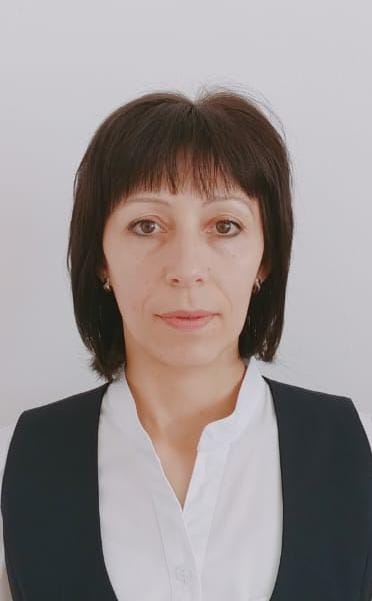 Русский язык –8ч.Английский язык- 14ч.Понедельник 11 кл - англ.яз5кл- англ.яз10 кл – англ.яз9кл-русс.яз10 кл-русс.язВторник 11 кл-англ.яз9кл-русс.лит9кл-англ.яз10кл-англ.язСреда10кл-англ.яз5кл.-англ.яз10кл-русс.литер9кл-русс.язЧетверг 9кл-англ.яз5кл- англ.яз3кл-англ.яз9кл-русс.литер.Пятница 11 кл - англ.яз9кл- англ.яз3 кл - англ.яз9кл- русс.литер10кл-русс.литер№88 от 02.09.2019г.Педагог-модератор 2022г.№164 от 01.09.2003г. принята учителем русского языка и литературы в Лесной СШ.22Уразалина Гульдана КазбековнаКГУ «Общеобразовательная школа имени Байдалы Уразалина,  Героя Социалистического Труда села Веселое отдела образования по Сандыктаускому району  управления образования Акмолинской области»учитель казахского языка и литературы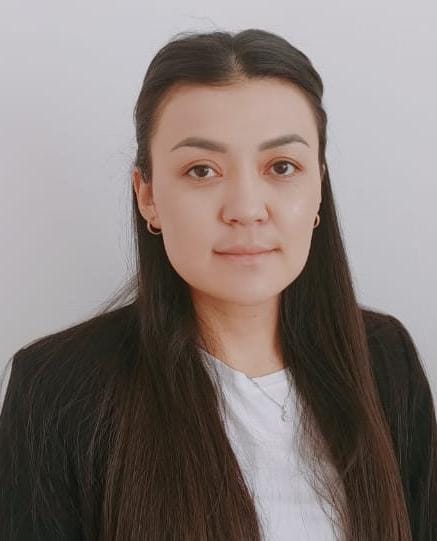 Казахский язык – 19ч.Понедельник 1 кл- каз.язык8кл-каз.яз и литер5 кл- каз.яз и литерВторник 5 кл- каз.яз и литер7 кл- каз.яз и литер11 «А» кл- қазақ әдебиет 8 кл- каз.яз и литерСреда 8 кл- каз.яз и литер7 кл- каз.яз и литер5 кл- каз.яз и литерЧетверг 1 кл- каз.язык7кл-каз.яз и литер5 кл- каз.яз и литер11 «А» кл- қазақ әдебиет Пятница 8 кл- каз.яз и литер7 кл- каз.яз и литер11 «А» кл- қазақ әдебиет №83 от 01.09.2020г.Педагог-модератор 2023г.23Аскарбеков Дамир Мерекеулы КГУ «Общеобразовательная школа имени Байдалы Уразалина,  Героя Социалистического Труда села Веселое отдела образования по Сандыктаускому району  управления образования Акмолинской области»учитель физической культуры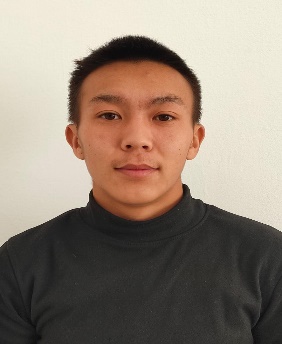 Физическая культура – 18ч.Понедельник3кл-физкультура 6кл- физкультура4кл – физкультура11 «А»кл- дене шын.Вторник 1кл-физкультура 4кл- физкультура5кл – физкультураСреда 1кл-физкультура 3кл- физкультура11 «А»кл- дене шын.Четверг 4кл-физкультура 6кл- физкультура11 «А»кл- дене шын5кл – физкультураПятница 3кл-физкультура 5кл- физкультура6кл- физкультура№269 от 01.09.2022гб/к№65 л/с от 29.06.2022г. принят тренером в Сандыктауская  ДЮСШ»24Конушпаева Гулден Сергазановна КГУ «Общеобразовательная школа имени Байдалы Уразалина,  Героя Социалистического Труда села Веселое отдела образования по Сандыктаускому району  управления образования Акмолинской области»учитель английского языка, информатики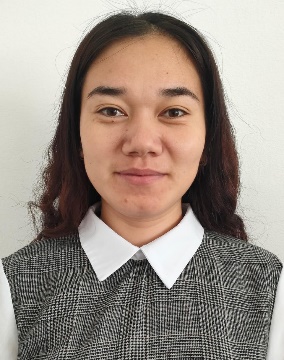 Английский язык – 14ч.Информатика – 3,5ч.Понедельник 8кл-англ.язык11 «А» кл - агылшын7кл-англ.яз4кл.-цифр.грамот6кл-англ.язВторник 8кл-англ.яз4кл.-англ.яз11 «А» кл - агылшын2 кл-цифр.грам6кл-англ.яз7кл.-англ.язСреда 4кл.-англ.яз11 «А» кл - агылшын6кл-англ.яз3 кл-цифр.грам8кл-англ.яз7кл.-англ.яз№921 -л/с от 31.08.2017г.Педагог-модератор 2020г.25Каиржанова Ултай Балтабаевна КГУ «Общеобразовательная школа имени Байдалы Уразалина,  Героя Социалистического Труда села Веселое отдела образования по Сандыктаускому району  управления образования Акмолинской области»учитель казахского языка и литературы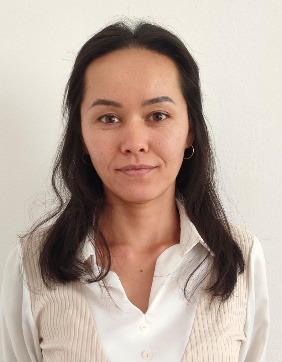 Казахский язык – 8ч.Понедельник 2кл- каз.язык3кл-каз.языкВторник 3кл- каз.язык2кл-каз.языкСреда Предшкольный класс -каз.язык Четверг 2кл- каз.язык3кл-каз.языкПятница Предшкольный класс -каз.язык №1182 -л/с от 29.08.2018г.б/к№253 от 06.09.2011г. принята воспитателем МЦ при Веселовской СШ№Ф.И.О. педагога/тех.персоналаКГУ «Общеобразовательная школа имени Байдалы Уразалина,  Героя Социалистического Труда села Веселое отдела образования по Сандыктаускому району  управления образования Акмолинской области»/должностьФото 3*4Нагрузка и расписание № приказа и дата назначенияКакую категорию имеет, дата присвоения, наличие сертификатовСведения передвижения по образовательным учреждениям (приказ об увольнении №, дата, куда был трудоустроен)26Сагитова Камила РаисовнаКГУ «Общеобразовательная школа имени Байдалы Уразалина,  Героя Социалистического Труда села Веселое отдела образования по Сандыктаускому району  управления образования Акмолинской области»библиотекарь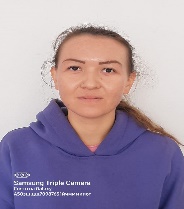 0.5 ст27.04.2023г, пр №26-27Алгазин Марс ТулегеновичКГУ «Общеобразовательная школа имени Байдалы Уразалина,  Героя Социалистического Труда села Веселое отдела образования по Сандыктаускому району  управления образования Акмолинской области»Рабочий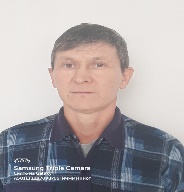 1 ст01.08.2007г, пр №169-28Уйсимбаева Алмагуль КусайновнаКГУ «Общеобразовательная школа имени Байдалы Уразалина,  Героя Социалистического Труда села Веселое отдела образования по Сандыктаускому району  управления образования Акмолинской области»медработник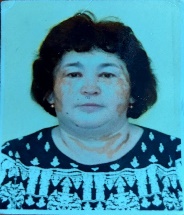 0.5 ст01.10.21г, пр №111-29Ермоленко Татьяна ЮрьевнаКГУ «Общеобразовательная школа имени Байдалы Уразалина,  Героя Социалистического Труда села Веселое отдела образования по Сандыктаускому району  управления образования Акмолинской области»Повар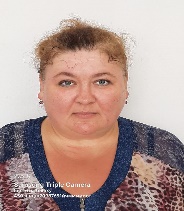 1 ст01.09.2023г , пр №40-30Бойко Александр ВасильевичКГУ «Общеобразовательная школа имени Байдалы Уразалина,  Героя Социалистического Труда села Веселое отдела образования по Сандыктаускому району  управления образования Акмолинской области»Водитель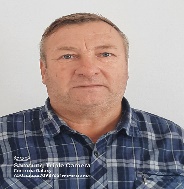 1 ст22.08.2022г, пр №2555 категория31Cыздыкова Гульмира ЖангалиевнаКГУ «Общеобразовательная школа имени Байдалы Уразалина,  Героя Социалистического Труда села Веселое отдела образования по Сандыктаускому району  управления образования Акмолинской области»Завхоз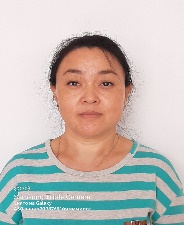 1 ст01.09.2023г , пр №42-32Тарасенко Анатолий ВикторовичКГУ «Общеобразовательная школа имени Байдалы Уразалина,  Героя Социалистического Труда села Веселое отдела образования по Сандыктаускому району  управления образования Акмолинской области»Сторож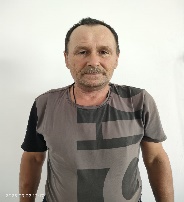 1 ст01.06.2023г, пр №31-33Ахметов Булат СейтжановичКГУ «Общеобразовательная школа имени Байдалы Уразалина,  Героя Социалистического Труда села Веселое отдела образования по Сандыктаускому району  управления образования Акмолинской области»Сторож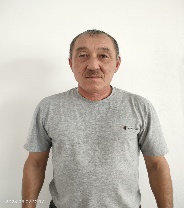 1 ст01.08.2023г, пр №37-34Кайлибер Виктор ГенриховичКГУ «Общеобразовательная школа имени Байдалы Уразалина,  Героя Социалистического Труда села Веселое отдела образования по Сандыктаускому району  управления образования Акмолинской области»Сторож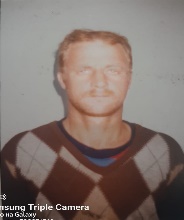 1 ст01.10.2019г, пр №103-35Нурманова Замзагуль БатановнаКГУ «Общеобразовательная школа имени Байдалы Уразалина,  Героя Социалистического Труда села Веселое отдела образования по Сандыктаускому району  управления образования Акмолинской области»Техничка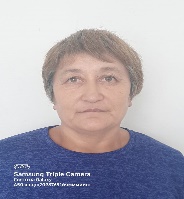 1 ст01.02.2011г, пр №50-36Тасбулатова Райхан ИбрагимовнаКГУ «Общеобразовательная школа имени Байдалы Уразалина,  Героя Социалистического Труда села Веселое отдела образования по Сандыктаускому району  управления образования Акмолинской области»Техничка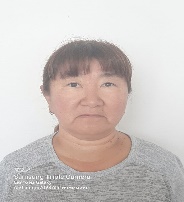 1.3 ст01.08.2006г, пр №240-37Ахметова Нурсулу СайранбековнаКГУ «Общеобразовательная школа имени Байдалы Уразалина,  Героя Социалистического Труда села Веселое отдела образования по Сандыктаускому району  управления образования Акмолинской области»Техничка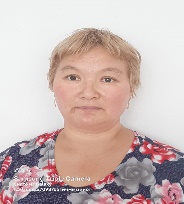 1 ст10.12.2003г, пр №291-38Бойко Надежда ВасильевнаКГУ «Общеобразовательная школа имени Байдалы Уразалина,  Героя Социалистического Труда села Веселое отдела образования по Сандыктаускому району  управления образования Акмолинской области»Техничка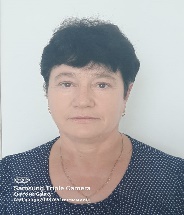 1 ст01.09.2012г, пр №4-39Кенжегузинова Гульмира АлтынбековнаКГУ «Общеобразовательная школа имени Байдалы Уразалина,  Героя Социалистического Труда села Веселое отдела образования по Сандыктаускому району  управления образования Акмолинской области»Техничка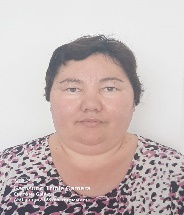 1 ст08.11.2021г, пр №137-40Ибраева Светлана БеркутовнаКГУ «Общеобразовательная школа имени Байдалы Уразалина,  Героя Социалистического Труда села Веселое отдела образования по Сандыктаускому району  управления образования Акмолинской области»Техничка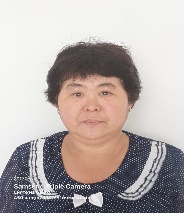 1 ст01.02.2023г, пр №10-41Хаметова Алмагуль КуандыковнаКГУ «Общеобразовательная школа имени Байдалы Уразалина,  Героя Социалистического Труда села Веселое отдела образования по Сандыктаускому району  управления образования Акмолинской области»Вахтер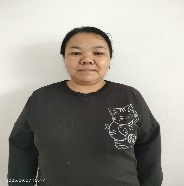 1 ст18.11.2019г, пр №142-42Юрова Раиса ВладимировнаКГУ «Общеобразовательная школа имени Байдалы Уразалина,  Героя Социалистического Труда села Веселое отдела образования по Сандыктаускому району  управления образования Акмолинской области»Вахтер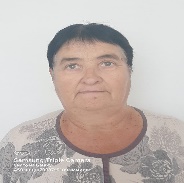 1 ст01.10.2019г, пр №102-43Булишева Умут АмангельдиновнаКГУ «Общеобразовательная школа имени Байдалы Уразалина,  Героя Социалистического Труда села Веселое отдела образования по Сандыктаускому району  управления образования Акмолинской области»гардеробщик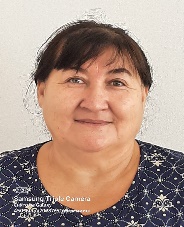 1 ст01.09.2023г , пр №43-